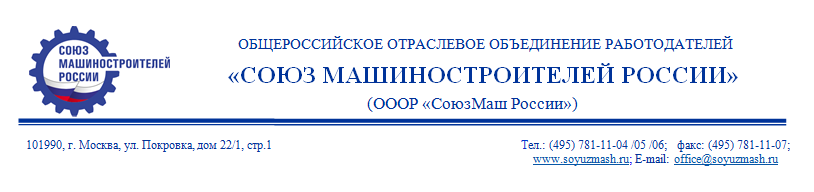 Уважаемый Сергей Геннадьевич!В целях информирования предприятий промышленности о порядке применения законодательства в сфере выполнения государственного оборонного заказа ООО «КП Консалтинг» совместно с ФГУП «ЦНИИ «Центр» организует семинар на тему: «Ценообразование. Закупки. Ответственность. Условия и порядок применения различных видов цен. Порядок перевода цен в фиксированные. Обзор нового законодательства, знакомство с нормативными документами в сфере ГОЗ. Порядок подготовки обосновывающих документов в составе предложения о цене продукции. Обзор проекта порядка определения состава затрат. Проведение закупок для целей ГОЗ: практические вопросы, особенности договорной работы, правоприменительная практика, контроль. Ответственность за нарушение законодательства в сфере ГОЗ».Деловая программа семинара направлена на доведение позиции органов государственной власти в сфере ГОЗ, повышение уровня правовой и финансовой грамотности специалистов предприятий оборонно-промышленного комплекса Российской Федерации, оказание помощи предприятиям в своевременном и эффективном исполнении государственных контрактов и контрактов, доведение новых требований в области формирования цен на продукцию, поставляемую по ГОЗ, и антимонопольных требований в сфере ГОЗ, рассмотрение особенностей правового регулирования закупок в сфере ГОЗ, минимизацию рисков срыва государственных оборонных заказов, а также снятию проблемных вопросов, возникающих при выполнении ГОЗ.В качестве докладчиков на мероприятии выступят действующие представители ФАС России, ФНС России, Межведомственного аналитического центра, Минфина России, Института законодательства и сравнительного правоведения при Правительстве Российской Федерации, АСТ ГОЗ.Семинар пройдет 7-8 июня 2018 года по адресу: г. Москва, ул. Садовая-Кудринская, д.11, стр.1.Приглашаем Вас и представителей Вашего предприятия принять участие в данном мероприятии. Для членов Союза машиностроителей России предоставляется скидка 10%.Заявку на участие необходимо направить на электронную почту mail@krikunov.ru. Более подробную информацию вы можете получить на сайте www.krikunov.ru. Контактное лицо: Татьяна Юрьевна Громыко, тел. 8 (499) 264-77-92, 8 (926) 333-95-15.Приложение: 1. Программа Семинара на 2 л.;                        2. Форма заявки на участие на 1 л.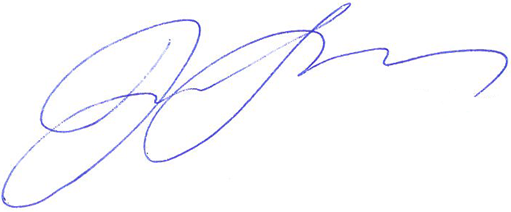 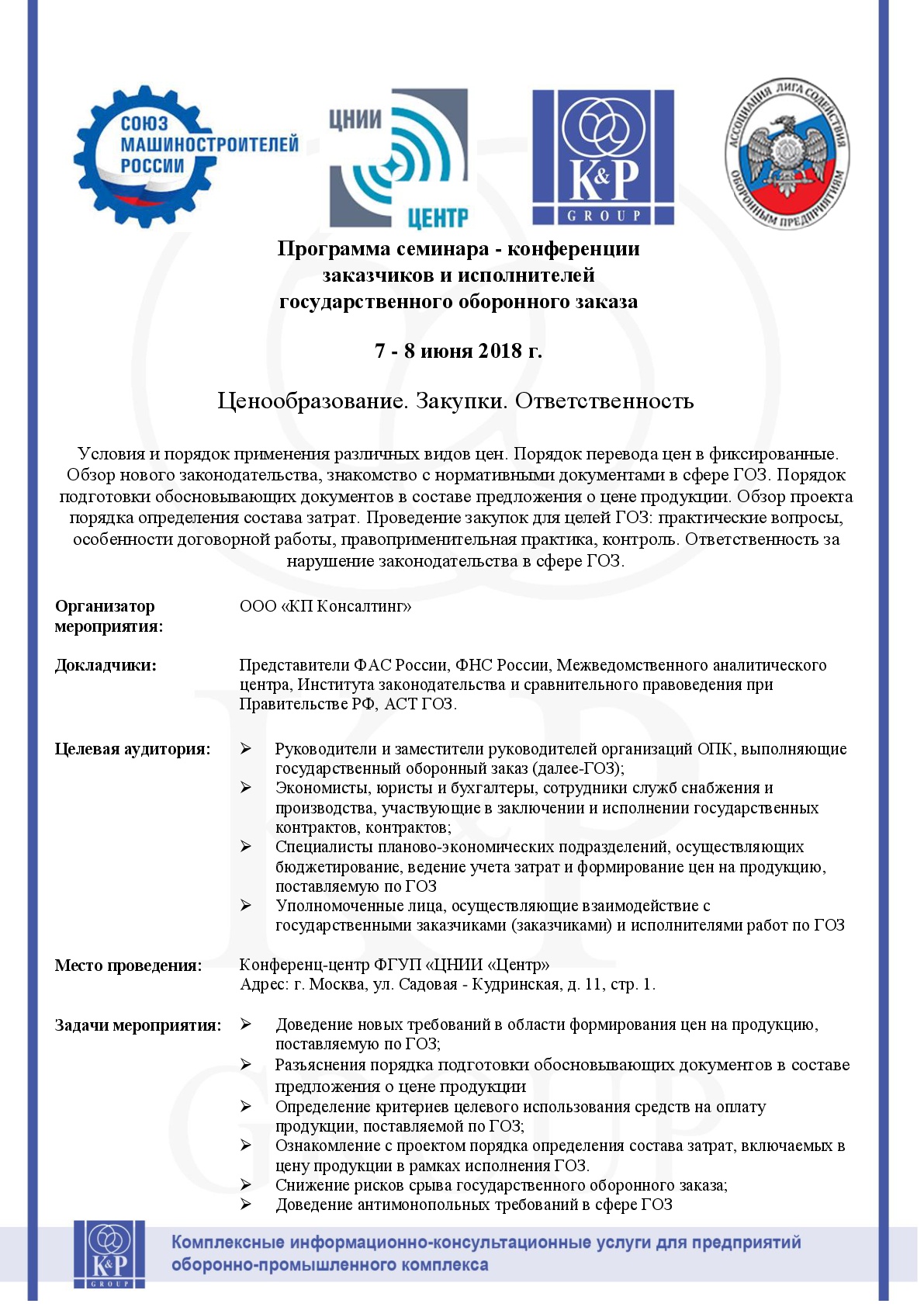 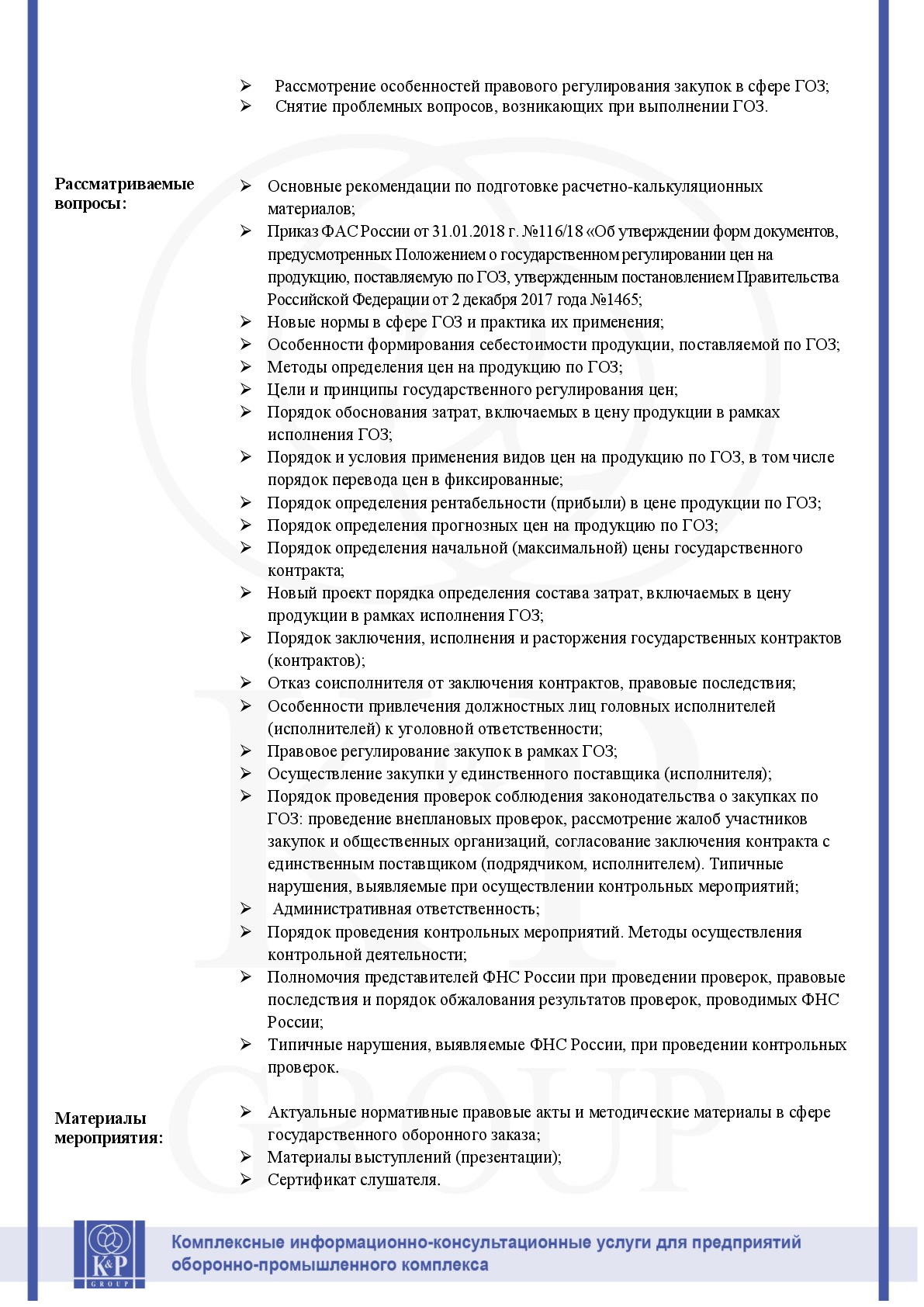 Заявка на участие в семинаре7 - 8 июня 2018 г.Ценообразование. Закупки. Ответственность.Условия и порядок применения различных видов цен. Порядок перевода цен в фиксированные. Обзор нового законодательства, знакомство с нормативными документами в сфере ГОЗ. Порядок подготовки обосновывающих документов в составе предложения о цене продукции. Обзор проекта порядка определения состава затрат. Проведение закупок для целей ГОЗ: практические вопросы, особенности договорной работы, правоприменительная практика, контроль. Ответственность за нарушение законодательства в сфере ГОЗ.Заполненный и подписанный экземпляр заявки просьба направлять в ООО «КП Консалтинг» на адрес электронной почты: mail@krikunov.ru Подробная  информация по тел. 8 (499) 264-77-92, 8 (926) 333-95-15Контактные лица: Громыко Татьяна Юрьевна, Броновицкая Ирина АлександровнаИсх. 240-Рот 23.05.18РекторуЮго-Западный государственный университетС.Г.ЕМЕЛЬЯНОВУС уважением, Заместитель Исполнительного директора                                  Н.В. Попова1.ОРГАНИЗАТОР: Общество с ограниченной ответственностью «КП Консалтинг» (ООО «КП Консалтинг»)1.ОРГАНИЗАТОР: Общество с ограниченной ответственностью «КП Консалтинг» (ООО «КП Консалтинг»)1.ОРГАНИЗАТОР: Общество с ограниченной ответственностью «КП Консалтинг» (ООО «КП Консалтинг»)1.ОРГАНИЗАТОР: Общество с ограниченной ответственностью «КП Консалтинг» (ООО «КП Консалтинг»)1.ОРГАНИЗАТОР: Общество с ограниченной ответственностью «КП Консалтинг» (ООО «КП Консалтинг»)1.ОРГАНИЗАТОР: Общество с ограниченной ответственностью «КП Консалтинг» (ООО «КП Консалтинг»)1.ОРГАНИЗАТОР: Общество с ограниченной ответственностью «КП Консалтинг» (ООО «КП Консалтинг»)1.ОРГАНИЗАТОР: Общество с ограниченной ответственностью «КП Консалтинг» (ООО «КП Консалтинг»)1.ОРГАНИЗАТОР: Общество с ограниченной ответственностью «КП Консалтинг» (ООО «КП Консалтинг»)1.ОРГАНИЗАТОР: Общество с ограниченной ответственностью «КП Консалтинг» (ООО «КП Консалтинг»)Адрес: 107140, г. Москва, ул. Верхняя Красносельская, д.10, корп. 7ААдрес: 107140, г. Москва, ул. Верхняя Красносельская, д.10, корп. 7ААдрес: 107140, г. Москва, ул. Верхняя Красносельская, д.10, корп. 7ААдрес: 107140, г. Москва, ул. Верхняя Красносельская, д.10, корп. 7ААдрес: 107140, г. Москва, ул. Верхняя Красносельская, д.10, корп. 7ААдрес: 107140, г. Москва, ул. Верхняя Красносельская, д.10, корп. 7ААдрес: 107140, г. Москва, ул. Верхняя Красносельская, д.10, корп. 7ААдрес: 107140, г. Москва, ул. Верхняя Красносельская, д.10, корп. 7АИНН/КПП7708788007 / 772101001ИНН/КПП7708788007 / 772101001р/с 40702810600490000709 в  АО «ОТП Банк» города Москвы, к/с 30101810000000000311БИК 044525311р/с 40702810600490000709 в  АО «ОТП Банк» города Москвы, к/с 30101810000000000311БИК 044525311р/с 40702810600490000709 в  АО «ОТП Банк» города Москвы, к/с 30101810000000000311БИК 044525311р/с 40702810600490000709 в  АО «ОТП Банк» города Москвы, к/с 30101810000000000311БИК 044525311р/с 40702810600490000709 в  АО «ОТП Банк» города Москвы, к/с 30101810000000000311БИК 044525311р/с 40702810600490000709 в  АО «ОТП Банк» города Москвы, к/с 30101810000000000311БИК 044525311р/с 40702810600490000709 в  АО «ОТП Банк» города Москвы, к/с 30101810000000000311БИК 044525311р/с 40702810600490000709 в  АО «ОТП Банк» города Москвы, к/с 30101810000000000311БИК 044525311р/с 40702810600490000709 в  АО «ОТП Банк» города Москвы, к/с 30101810000000000311БИК 044525311р/с 40702810600490000709 в  АО «ОТП Банк» города Москвы, к/с 30101810000000000311БИК 0445253112. МЕСТО ПРОВЕДЕНИЯ:  Конференц-Центр ФГУП «ЦНИИ «Центр»                                                      Адрес: г. Москва, ул. Садовая-Кудринская, д.11, строение 1   2. МЕСТО ПРОВЕДЕНИЯ:  Конференц-Центр ФГУП «ЦНИИ «Центр»                                                      Адрес: г. Москва, ул. Садовая-Кудринская, д.11, строение 1   2. МЕСТО ПРОВЕДЕНИЯ:  Конференц-Центр ФГУП «ЦНИИ «Центр»                                                      Адрес: г. Москва, ул. Садовая-Кудринская, д.11, строение 1   2. МЕСТО ПРОВЕДЕНИЯ:  Конференц-Центр ФГУП «ЦНИИ «Центр»                                                      Адрес: г. Москва, ул. Садовая-Кудринская, д.11, строение 1   2. МЕСТО ПРОВЕДЕНИЯ:  Конференц-Центр ФГУП «ЦНИИ «Центр»                                                      Адрес: г. Москва, ул. Садовая-Кудринская, д.11, строение 1   2. МЕСТО ПРОВЕДЕНИЯ:  Конференц-Центр ФГУП «ЦНИИ «Центр»                                                      Адрес: г. Москва, ул. Садовая-Кудринская, д.11, строение 1   2. МЕСТО ПРОВЕДЕНИЯ:  Конференц-Центр ФГУП «ЦНИИ «Центр»                                                      Адрес: г. Москва, ул. Садовая-Кудринская, д.11, строение 1   2. МЕСТО ПРОВЕДЕНИЯ:  Конференц-Центр ФГУП «ЦНИИ «Центр»                                                      Адрес: г. Москва, ул. Садовая-Кудринская, д.11, строение 1   2. МЕСТО ПРОВЕДЕНИЯ:  Конференц-Центр ФГУП «ЦНИИ «Центр»                                                      Адрес: г. Москва, ул. Садовая-Кудринская, д.11, строение 1   2. МЕСТО ПРОВЕДЕНИЯ:  Конференц-Центр ФГУП «ЦНИИ «Центр»                                                      Адрес: г. Москва, ул. Садовая-Кудринская, д.11, строение 1   3. НАИМЕНОВАНИЕ ОРГАНИЗАЦИИ:3. НАИМЕНОВАНИЕ ОРГАНИЗАЦИИ:3. НАИМЕНОВАНИЕ ОРГАНИЗАЦИИ:3. НАИМЕНОВАНИЕ ОРГАНИЗАЦИИ:3. НАИМЕНОВАНИЕ ОРГАНИЗАЦИИ:3. НАИМЕНОВАНИЕ ОРГАНИЗАЦИИ:3. НАИМЕНОВАНИЕ ОРГАНИЗАЦИИ:3. НАИМЕНОВАНИЕ ОРГАНИЗАЦИИ:3. НАИМЕНОВАНИЕ ОРГАНИЗАЦИИ:3. НАИМЕНОВАНИЕ ОРГАНИЗАЦИИ:Почтовый адрес:Почтовый адрес:Почтовый адрес:Почтовый адрес:Почтовый адрес:Почтовый адрес:Почтовый адрес:Почтовый адрес:Почтовый адрес:Почтовый адрес:Юридический адрес:Юридический адрес:Юридический адрес:Юридический адрес:Юридический адрес:Юридический адрес:Юридический адрес:ИНН/КПП        ИНН/КПП        ИНН/КПП        Р/С № Р/С № Р/С № К/С № К/С № К/С № К/С № БИК БИК БИК В банке                                                                                                                 города В банке                                                                                                                 города В банке                                                                                                                 города В банке                                                                                                                 города В банке                                                                                                                 города В банке                                                                                                                 города В банке                                                                                                                 города В банке                                                                                                                 города В банке                                                                                                                 города В банке                                                                                                                 города Должность руководителя, подписывающего договор (основание):Должность руководителя, подписывающего договор (основание):Должность руководителя, подписывающего договор (основание):Должность руководителя, подписывающего договор (основание):Должность руководителя, подписывающего договор (основание):ФИО руководителя:ФИО руководителя:ФИО руководителя:ФИО руководителя:ФИО руководителя:Участник семинара:  Участник семинара:  ФИОФИОФИОФИОФИОФИОФИОФИОУчастник семинара:  Участник семинара:  ДолжностьДолжностьДолжностьДолжностьДолжностьДолжностьДолжностьДолжностьУчастник семинара:  Участник семинара:  тел/ e-mail:   тел/ e-mail:   тел/ e-mail:   тел/ e-mail:   тел/ e-mail:   тел/ e-mail:   тел/ e-mail:   тел/ e-mail:   Контактное лицоКонтактное лицоФИОФИОФИОФИОФИОФИОФИОФИОКонтактное лицоКонтактное лицоДолжностьДолжностьДолжностьДолжностьДолжностьДолжностьДолжностьДолжностьКонтактное лицоКонтактное лицотел/ e-mail:   тел/ e-mail:   тел/ e-mail:   тел/ e-mail:   тел/ e-mail:   тел/ e-mail:   тел/ e-mail:   тел/ e-mail:   4. СТОИМОСТЬ УЧАСТИЯ                                                                                                                      39 900 руб.(Согласно п.2 ст.346.11 НК РФ НДС не облагается)4. СТОИМОСТЬ УЧАСТИЯ                                                                                                                      39 900 руб.(Согласно п.2 ст.346.11 НК РФ НДС не облагается)4. СТОИМОСТЬ УЧАСТИЯ                                                                                                                      39 900 руб.(Согласно п.2 ст.346.11 НК РФ НДС не облагается)4. СТОИМОСТЬ УЧАСТИЯ                                                                                                                      39 900 руб.(Согласно п.2 ст.346.11 НК РФ НДС не облагается)4. СТОИМОСТЬ УЧАСТИЯ                                                                                                                      39 900 руб.(Согласно п.2 ст.346.11 НК РФ НДС не облагается)4. СТОИМОСТЬ УЧАСТИЯ                                                                                                                      39 900 руб.(Согласно п.2 ст.346.11 НК РФ НДС не облагается)4. СТОИМОСТЬ УЧАСТИЯ                                                                                                                      39 900 руб.(Согласно п.2 ст.346.11 НК РФ НДС не облагается)4. СТОИМОСТЬ УЧАСТИЯ                                                                                                                      39 900 руб.(Согласно п.2 ст.346.11 НК РФ НДС не облагается)4. СТОИМОСТЬ УЧАСТИЯ                                                                                                                      39 900 руб.(Согласно п.2 ст.346.11 НК РФ НДС не облагается)4. СТОИМОСТЬ УЧАСТИЯ                                                                                                                      39 900 руб.(Согласно п.2 ст.346.11 НК РФ НДС не облагается)4.1 Участие в  семинаре с учетом скидок для членов Союза машиностроителей России, Лиги содействия оборонно-промышленным предприятия:4.1 Участие в  семинаре с учетом скидок для членов Союза машиностроителей России, Лиги содействия оборонно-промышленным предприятия:4.1 Участие в  семинаре с учетом скидок для членов Союза машиностроителей России, Лиги содействия оборонно-промышленным предприятия:4.1 Участие в  семинаре с учетом скидок для членов Союза машиностроителей России, Лиги содействия оборонно-промышленным предприятия:4.1 Участие в  семинаре с учетом скидок для членов Союза машиностроителей России, Лиги содействия оборонно-промышленным предприятия:4.1 Участие в  семинаре с учетом скидок для членов Союза машиностроителей России, Лиги содействия оборонно-промышленным предприятия:4.1 Участие в  семинаре с учетом скидок для членов Союза машиностроителей России, Лиги содействия оборонно-промышленным предприятия:4.1 Участие в  семинаре с учетом скидок для членов Союза машиностроителей России, Лиги содействия оборонно-промышленным предприятия:4.1 Участие в  семинаре с учетом скидок для членов Союза машиностроителей России, Лиги содействия оборонно-промышленным предприятия:4.1 Участие в  семинаре с учетом скидок для членов Союза машиностроителей России, Лиги содействия оборонно-промышленным предприятия:Кол-во участников1 участник1 участник1 участник2-й участник2-й участник3-й участник3-й участник3-й участник4-й участникСкидка на участие-10%-10%-10%-10%-10%-20%-20%-20%-25%Общая стоимость, руб35 91035 91035 91071 82071 820103 740103 740103 740133 665Формат обученияКол-во участниковИтого, руб.Очный                         М.П.                                        ПОДПИСЬ  уполномоченного лица____________________